Конспект непосредственно-образовательной деятельности  Образовательная область «Познавательное развитие» (формирование элементарных математических представлений) Тема: «Теремок» (дети 4-6 лет  с нарушениями опорно-двигательного аппарата группы компенсирующей направленности)Цель: дети усвоят количественный счет в пределах 5 на основе сюжета  сказки «Теремок».Задачи. Коррекционно-образовательные: упражнять в счете в пределах 5; закрепить умение сравнивать, соотносить количество предметов с числом, запоминать и называть итоговое число. Коррекционно-развивающие: закреплять представления о геометрических фигурах, развивать зрительное восприятие формы предметов, внимание с помощью упражнения на выкладывание дорожки из кругов разной величины в определенной последовательности; формировать мыслительные операции анализа, сравнения при использовании образца выполнения задания; развивать творческие способности; развивать мелкую моторику через упражнения на развитие зрительно-двигательной координации через игру «Собери бусы».Коррекционно-воспитательные: формировать опыт самостоятельного преодоления затруднений под руководством педагога, развивать умение осуществлять самоконтроль в процессе выполнения задания; воспитывать чувство добра, желание оказывать помощь; вызвать эмоционально-положительный настрой к участию в занятии.Формы работы:беседапроблемная ситуацияигровая ситуациядемонстрацияуказания.Методы: наглядный, словесный, проблемно-поисковый.Демонстрационный материал: плоскостные изображения лягушки, мышки, зайца, медведя, лисы, макет теремка; силуэтные изображения ёлок и берез; плоскостное изображение болота; круги разного размера для выкладывания дорожки; образец для выкладывания «бус», красные и зелёные магниты; флажок для зрительной гимнастики; фланелеграф, мольберт с магнитной доской.Раздаточный материал: дидактическая игра «Собери бусы» - в тарелочке набор кругов красного и зелёного цвета на каждого ребенка, карточка-образец для выкладывания «бус»; плоскостные изображения «шуб» с изображением разных геометрических фигур по количеству детей, к ним геометрические фигуры - «заплатки»; счётные палочки.Ход занятия:1. Организационный момент. Дети выходят на ковер. Педагог предлагает детям поздороваться друг с другом, улыбнуться и подарить свои улыбки друг другу. (Садятся за столы). 2. Педагог: Ребята, вы любите сказки? Хотите побывать в сказке «Теремок»? Но прежде чем мы начнем, давайте поиграем с нашими глазками,  потому что нам сегодня предстоит много смотреть. И чтобы глазки не устали, давайте выполним весёлую «глазную» гимнастику.Педагог (в руке красный флажок, за которым дети следят глазами): Мы гимнастику для глаз                (моргаем глазами)                                                                                                Выполняем каждый раз. Вправо, влево, кругом, вниз,           (движения по тексту)                                                                 Повторять ты не ленись. Укрепляем мышцы глаза,                (моргаем глазами)                                                                                  Видеть лучше будем сразу. Педагог: А теперь давайте часто поморгаем несколько раз. Закройте глазки, а я посчитаю до 5. Крепко зажмурьте глаза, а я посчитаю до 3. А теперь ещё раз закройте глазки. Открывайте и посмотрите на меня. Молодцы!3. Педагог (перед детьми фланелеграф с теремком): Итак, отправляемся в сказку. Педагог читает (по тексту достает картинку теремка и мышки):Стоит в поле теремок, Он не низок, не высок.Как по полю мышка бежала, Теремок увидала.Педагог: А попасть в теремок можно только по дорожке (обращает внимание детей на дорожку, выложенную из кругов разной величины: О о О о О о о О). Посмотрела мышка на дорожку, огорчилась немножко – выложена дорожка не совсем правильно. Помогите мышке - найдите ошибку и исправьте её. Дети: (Дети выполняют задание).Педагог: Побежала мышка по дорожке,  а вдоль дорожки деревья растут (выкладывает на фланелеграфе силуэты 3 ёлок и 2 берёз). Как называются эти деревья? Сколько берёз? Сколько ёлок? Каких деревьев больше? (Дети вместе с педагогом считают деревья, называют число, сравнивают  количество деревьев).Педагог: Забежала мышка в теремок и стала там жить-поживать и песни распевать. Ребята, посчитайте, сколько зверушек живет в теремке?Дети: Одна Мышка.4. Педагог (читает): Стоит в поле теремок, Он не низок, не высок. Лягушка скачет по болоту, В теремке ей жить охота. (Достает лягушку) Плачет бедная: - Беда! Помогите, детвора! Педагог: Пока лягушка скакала, свои бусы растеряла. Ребята, поможем лягушке бусы собрать?Дети: (работа детей столах: у каждого ребёнка тарелочка с набором красных и зелёных кругов. Дети с грубыми нарушениями опорно-двигательного аппарата выкладывают бусы по образцу, с негрубыми нарушениями опорно-двигательного аппарата – по образцу из цветных магнитов у мольберта с магнитной доской. Затем сравниваем с образцом на доске).Педагог: Молодцы, ребята! Лягушка так рада, что вы помогли ей бусы собрать! Она приглашает вас выйти на ковёр и поиграть с ней! - Игра малой подвижности «Лягушка» (2-3 раза).Раз, два, три, четыре, пять.                                      (прыжки по ковру)Лягушка начала скакать   Прыгает, скачет,                                                       (подпрыгивают на месте)                                                                                    Лапками весело машет.                                             (машем руками)5. (Дети возвращаются за столы). Педагог: Прискакала к теремку лягушка, пустила её к себе мышка-норушка. Стали они вместе жить, песни петь и не тужить. И вы, ребята, не скучайте, зверушек посчитайте! Сколько зверушек живёт теперь в теремке?Дети: Две зверушки.Педагог (достает силуэт зайца) читает: Вот по полю зайка бежит,                                         У дверей остановился и кричит: - Ой, беда, беда, беда! Шубку я порвал вчера!Вы пустите меня в теремок обогреться – я весь продрог! Педагог: Ребята, как мы можем помочь зайцу? Дети: надо шубу зашить, поставить заплатку (при затруднении помочь детям с ответом).Педагог: Давайте поможем бедному зайцу заплатку к шубке подобрать.Игра «Подбери заплатку». У каждого ребёнка – плоскостная шубка с нарисованными «дырками» и тарелочка с «заплатками» различной геометрической формы (круг, квадрат, треугольник, прямоугольник). Задание: подобрать к шубке с нарисованными «дырками» разной геометрической формы соответствующую геометрическую фигуру.Дети: (дети I подгруппы (сильной) подбирают две «заплатки», II подгруппы (слабой) - одну).Педагог: Молодцы, ребята, теперь зайка точно не замёрзнет. Пустила зайку к себе мышка-норушка. Стали они вместе жить, песни петь и не тужить. И вы, ребята, не скучайте, зверушек посчитайте! Сколько зверушек живёт теперь в теремке?Дети: (Считают) Три зверушки.6. Педагог: Ребята, посмотрите  (достает силуэт лисы) - к нам пришла лиса.                                    Что за чудо-теремок? Он не низок, не высок.Вы пустите в теремок меня, будем мы с вами друзья. Педагог: Пустила её к себе мышка-норушка. Ведь лиса знает много игр. Вот и сейчас она предлагает вам поиграть с ней в игру «Кого не стало?» (с силуэтами зверей (3 раза)). Педагог: Пустила мышка к себе лису. Стали они вместе жить, песни петь и не тужить. И вы, ребята, не скучайте, зверушек посчитайте! Сколько зверушек живет теперь в теремке?Дети: (Считают) Четыре.7. Педагог: А по лесу уж медведь идет. Вдруг увидел теремок – как заревёт! (достаёт силуэт медведя). Хочет Мишка к теремку подойти, да болото у него на пути (картинка с изображением болота).Педагог: Ребята, как помочь мишке? Что нужно сделать, чтобы мишка попал в теремок? (Ответы детей). Ребята, помогите мишке – выложите для него дорожку через болото. А чтобы ваши пальчики хорошо	поработали, давайте выполним для них зарядку.Дети выполняют комплекс пальчиковой гимнастики «Теремок».Стоит в поле теремок,              (сложить ладошки над головой домиком)Он не низок, не высок.   Крепко заперты ворота.                                   (соединить пальцы в кулак)                                                                                    Но стучит в ворота кто-то.            («стучим» - помахивание кулачками)Кто стучит там, не пойму.  (загибаем пальчики на обеих руках, начиная с Пи-пи-пи!                                                                                        большого)Заходи в домик, мышка.                                                                                        Стоит в поле теремок,               (сложить ладошки над головой домиком)Он не низок, не высок.    Крепко заперты ворота,                                         (соединить пальцы в кулак)                                                                                           Но опять стучится кто-то.          («стучим» - помахивание кулачками)Открывайте поскорей!      (загибаем пальчики на обеих руках, начиная с Зайка мерзнет у дверей!                                                                 большого)                                                                                                           Заходи, зайка!Педагог: А теперь возьмите палочки и выложите для мишки дорожку через болото к теремку.Дети: (Работа детей).Педагог: - Подошёл медведь к теремку и ревёт: - Вы пустите меня в теремок! Пустила и его к себе мышка-норушка. Стали они вместе жить, песни петь и не тужить. И вы, ребята, не скучайте, зверушек посчитайте! Сколько зверушек живет теперь в теремке?Дети: (Счет персонажей, называние итогового числа) Пять зверей.8. Педагог: Итак, ребята, в какой сказке мы сегодня с вами побывали? Сколько всего зверей теперь живет в теремке? Кому из зверей мы сегодня помогли и чем?Дети: (Ответы детей: мышке – исправили ошибку на дорожке; зайке – подобрали правильную заплатку к шубке; мишке – построили дорожку через болото).Опрос детей: какое задание понравилось сегодня на занятии? Оценка деятельности каждого ребёнка.9. Итог занятия. Педагог: Ребята, играть со зверушками было интересно и весело. Мы обязательно встретимся с ними в других сказках, а теперь отдыхайте. 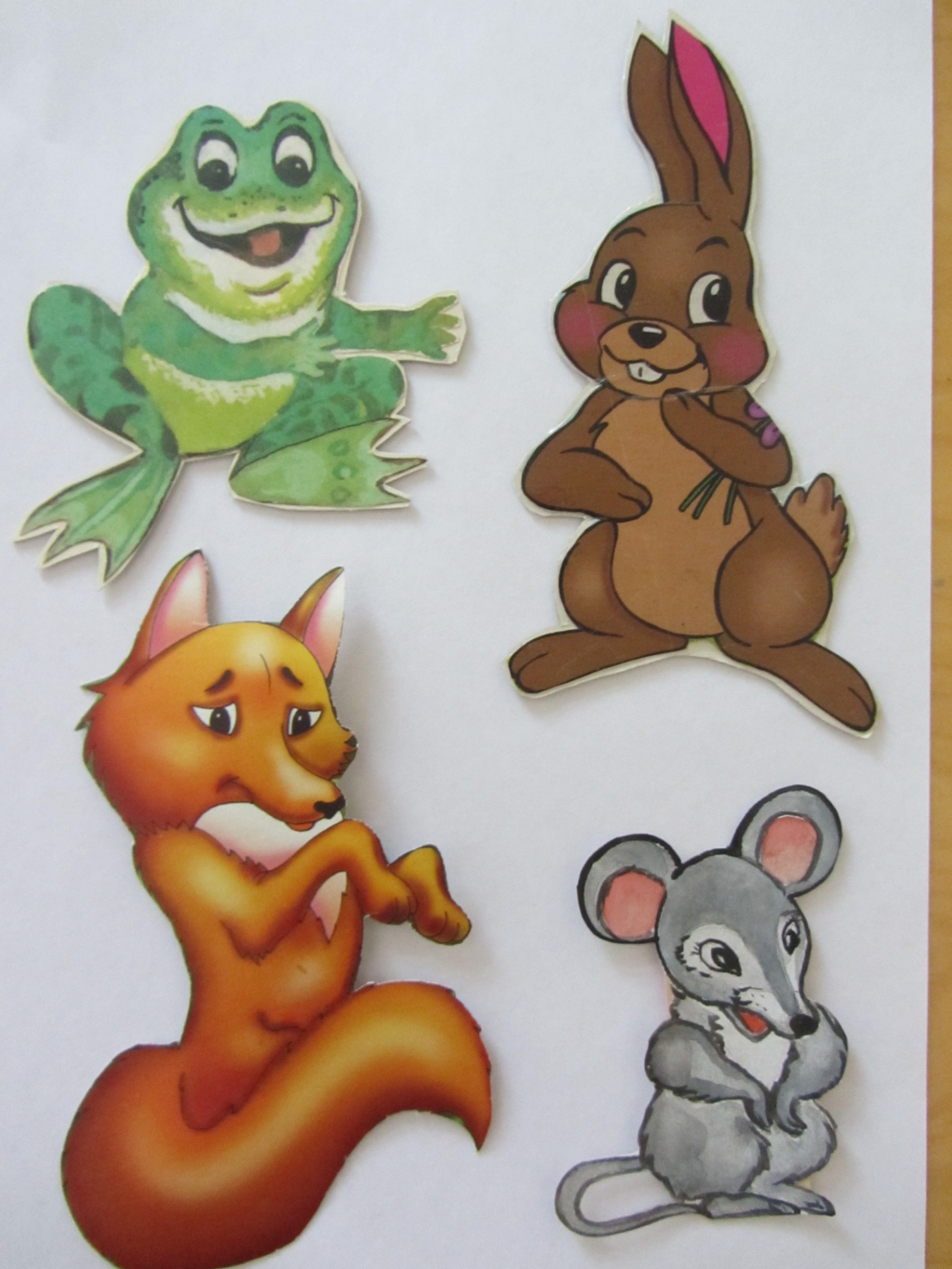 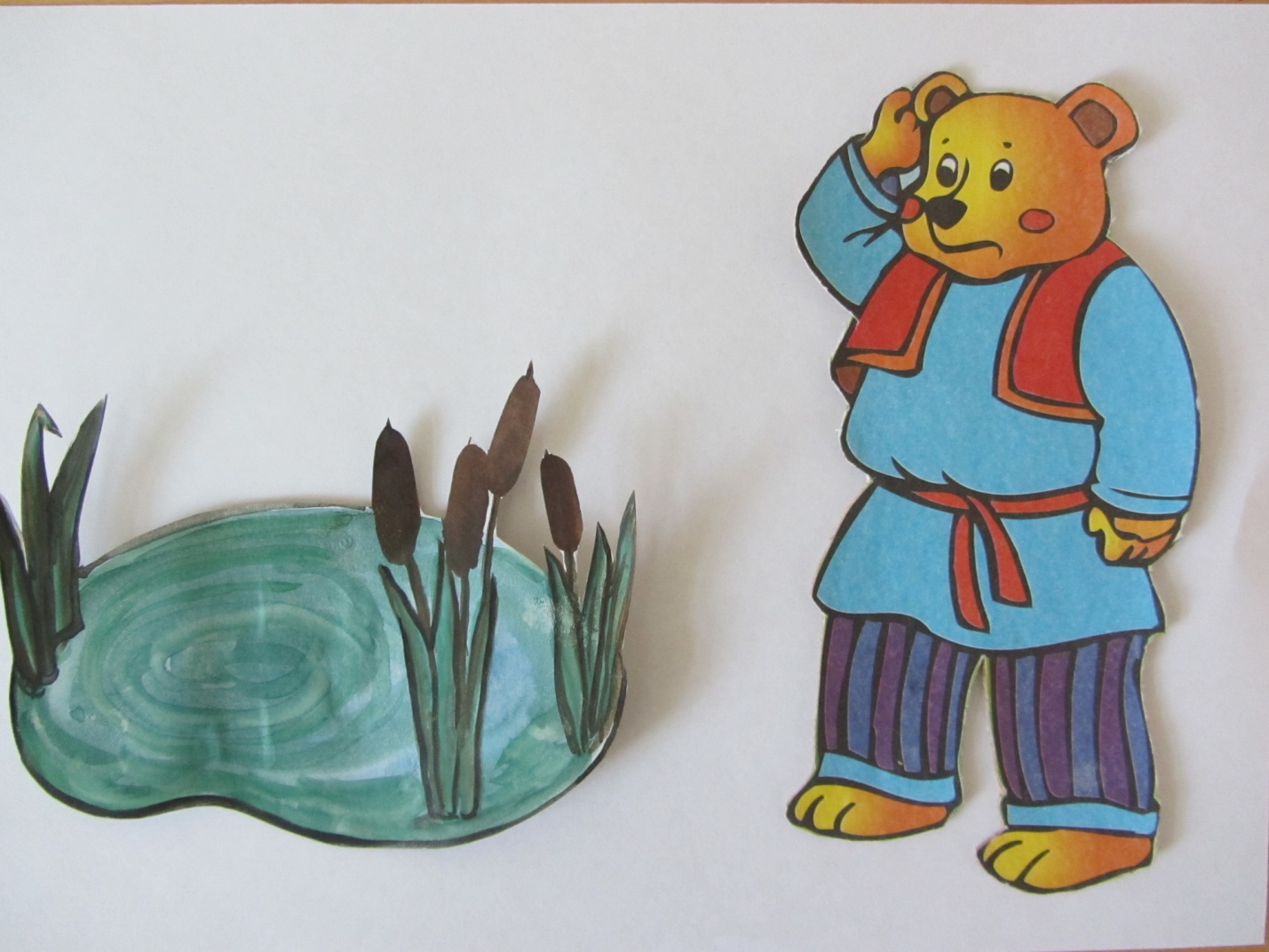 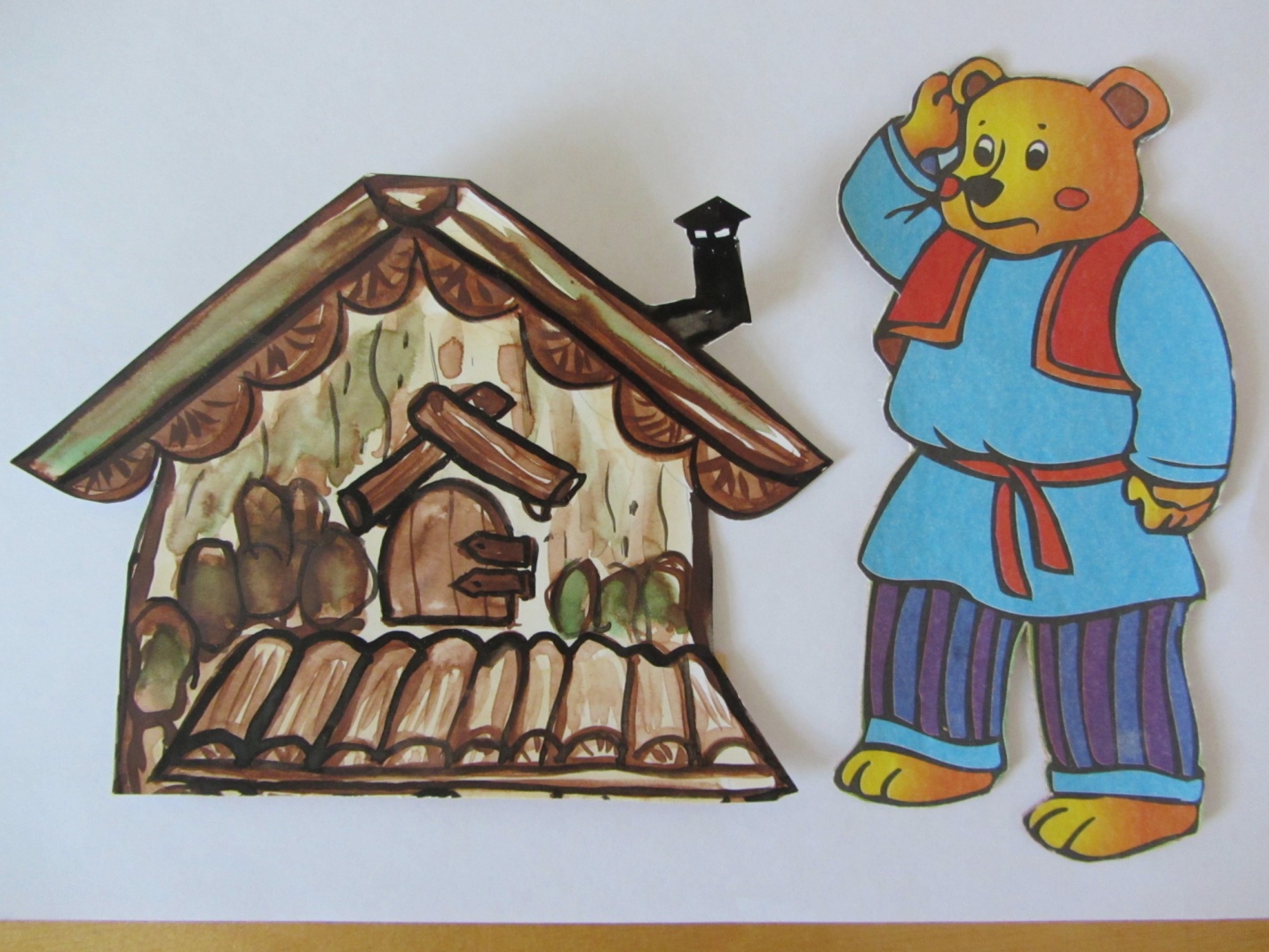 